                                             УКРАЇНАНІЖИНСЬКА РАЙОННА ДЕРЖАВНА АДМІНІСТРАЦІЯ ЧЕРНІГІВСЬКОЇ ОБЛАСТІР О З П О Р Я Д Ж Е Н Н Я від  20 серпня  2020 р.	     	            Ніжин		 	            №  32- 0Про нагородження відзнакамирайонної державної адміністрації Відповідно до Положення про відзнаки районної державної адміністрації затвердженого розпорядженням голови районної державної адміністрації від 09.01.2004 № 4 «Про відзнаки Ніжинської районної державної адміністрації»з о б о в ’ я з у ю:1. За зразкове виконання посадових обов’язків, високий професіоналізм та з нагоди Дня незалежності України:а) Нагородити Почесною грамотою районної державної адміністрації з врученням матеріальної винагороди в сумі 100 (сто) гривень, кожному:ПУХОВЦЯ	  	Галицького сільського голову      Володимира Григоровича                 (РННКПП хххххххххх);ХАРИЦЬКОГО 				головного спеціаліста відділуМиколу Володимировича 		інфраструктури районної державноїадміністрації (РНОКПП  хххххххххх);б) Нагородити Грамотою районної державної адміністрації з врученням матеріальної винагороди в сумі 50 (п’ятдесят) гривень, кожному:    ІВАНЕНКА 				члена громадської організації    Олега Олександровича                       громадської організації «Ніжинська                                                                     міськрайонна організація ветеранів Афганістану» (РНОКПП   хххххххххх);КАМІНСЬКУ				бухгалтера II категорії Людмилу Володимирівну 	територіального центру     соціального обслуговування   (надання соціальних послуг) управління соціального захисту населення районної державної адміністрації (РНОКПП хххххххххх);КОБЗАРЯ		 члена громадської організації         Ігоря Васильовича                              «Ніжинська міськрайонна                                                                     організація ветеранів Афганістану»                                                                      (РНОКПП хххххххххх);;     ПІДГАЙНОГО 				члена громадської організації    Дмитра Миколайовича		 «Ніжинська міськрайонна організація ветеранів Афганістану» (РНОКПП хххххххххх);     	ЯРОВОГО 					члена громадської організаціїМихайла Юрійовича 		«Ніжинська міськрайонна                                                                організація ветеранів Афганістану»                                                              (РНОКПП хххххххххххх). в) Оголосити Подяку голови районної державної адміністрації:ДРОБОТУН 		 соціальному робітникуВалентині Іванівні                              села   Курилівка територіального                                                               центру соціального обслуговування (надання соціальних послуг)  управління соціального захисту населення районної державної    адміністрації;          підполковнику служби			заступнику командира авіаційноїцивільного захисту 		ескадрильї спеціального	БОМБЕРУ 					призначенняВадиму Ігоровичу			на літаках Спеціальногоавіаційного загону Оперативно-рятувальної служби ДСНС України;           майору ГАЛАТІ 				начальнику відділу призовуОлександру Васильовичу 	Ніжинського об’єднаного міського  територіального центру комплектування та соціальної підтримки;   	КИРИЧЕНКО 				головному спеціалісту бюджетногоІрині Анатоліївні  		відділу фінансового управління   районної державної адміністрації;МОНЬКУ  					вчителю математики, фізики таІгореві Олеговичу                             інформатики Крутівської ЗОШ          1-3 ступенів;МОШКО                                            бібліотекарю Кукшинської сільської        Наталії Василівні                              бібліотеки – філіалу Ніжинської районної централізованої  бібліотечної системи;підполковнику служби		         начальнику штабу Спеціального  	цивільного захисту 		         авіаційного загону ОперативноОСТАПЕНКУ 	         -рятувальної служби ДСНС Вячеславу Васильовичу	         України;ПАВЛОВІЙ			          начальнику пошуково-рятувальноТетяні Михайлівні 		групипошуково-рятувальної і    парашутно-десантної служби Спеціального авіаційного загону Оперативно-рятувальної служби ДСНС України;ПАНЧЕНКУ 				члену громадської організації Олександру Миколайовичу 		«Бджолярі Ніжинщини»;РЕМЕНЮК  				секретарю Перемозької сільськоїЛідії Олексіївні  				ради та виконкому;         РИБАЛКУ					члену громадської організації          Федору Віталійовичу                          «Бджолярі Ніжинщини»;          ФІЛЮ 					члену громадської організації          Олегу Васильовичу                            «Бджолярі Ніжинщини»;         ЩУВАЙЛУ 				художньому керівнику Галицького          Володимиру Сергійовичу                  будинку культури.	    4. Відділу   бухгалтерського  обліку,  звітності   та   господарського забезпечення апарату районної державної адміністрації видати кошти за призначенням за рахунок коштів, передбачених на «інші видатки та соціальний захист населення», в сумі 450 (чотириста п’ятдесят) гривень 00 коп.Голова 							                Григорій КОВТУН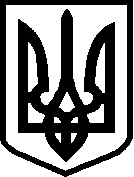 